ANEXO 1     (Ficha de orientação)ALUNO_______________________________ Assinatura ____________________GRR _______________PERIODO  (   ) 1º Semestre  (   ) 2º Semestre  Ano letivo_____1º. (   ) 2º. (    ) 3º. (    ) EncontroData: _________________________ Horário: ____________________RELATO DAS ATIVIDADES -                                  _________________________________________________________________________________________________________________________________________________________________________________________________________________________________________________________________________________________________________________________________________________________________________________________________________________________________________________________________________________________________________________________________________________________________________________________________________________________________________________________________________________________________________________________________________________________________________________________________________________________________________________________________________________________________________________________________________________________________________________________________________________________________________________________________________________________________________DATA DE ENCAMINHAMENTO AO COLEGIADO ____/____/____Nome/ASSINATURA DO TUTOR ____________________________________________Observação: Se necessário use folhas adicionais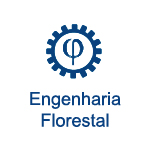 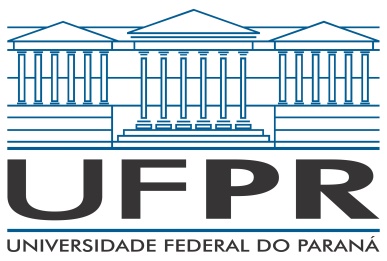 